*S’ha d’entregar aquest formulari a secretaria@fbmweb.com juntament amb el DNI per les dues cares tant del menor d’edat com del progenitor/a.DADES DEL MENORDADES DEL MENORNom i llinatges:DNI:Modalitat / Cobertura:Club o independent:DADES DEL PROGENITOR/A O TUTOR/A LEGALDADES DEL PROGENITOR/A O TUTOR/A LEGALNom i llinatges:DNI:Modalitat / Cobertura:Club o independent:Nº DE COMPTE DEL PROGENITOR/A O TUTOR/A LEGALNº DE COMPTE DEL PROGENITOR/A O TUTOR/A LEGALIBANEntitat: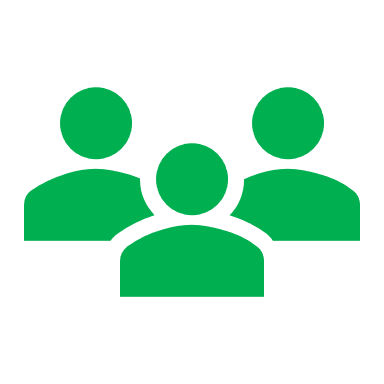 Formulari descompte menors d’edat: